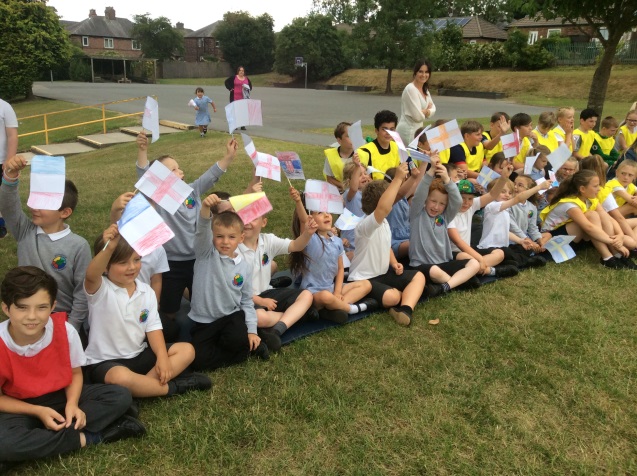 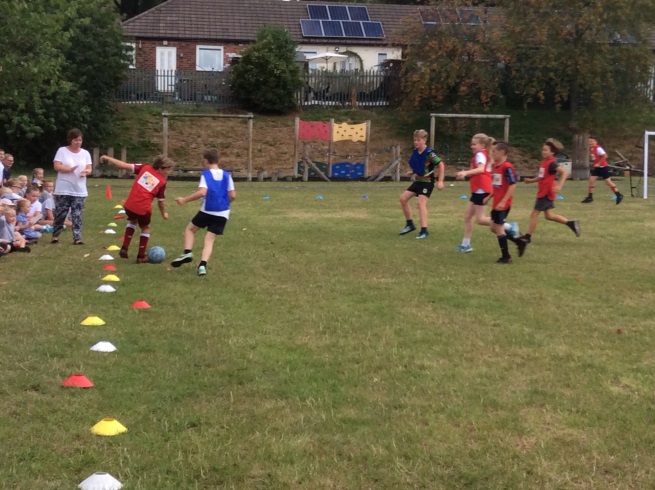 Whole School World Cup Tournament  Summer 2018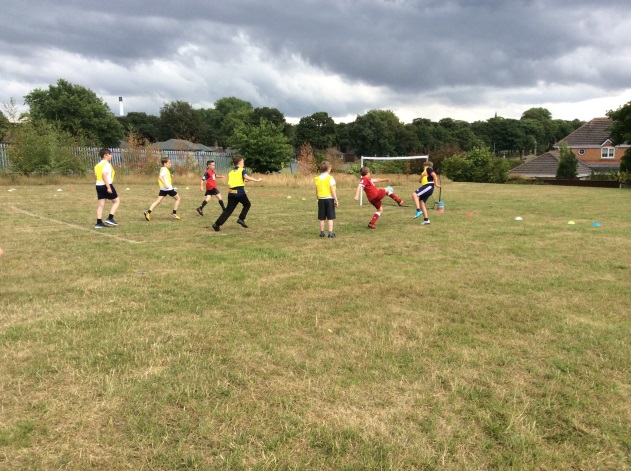 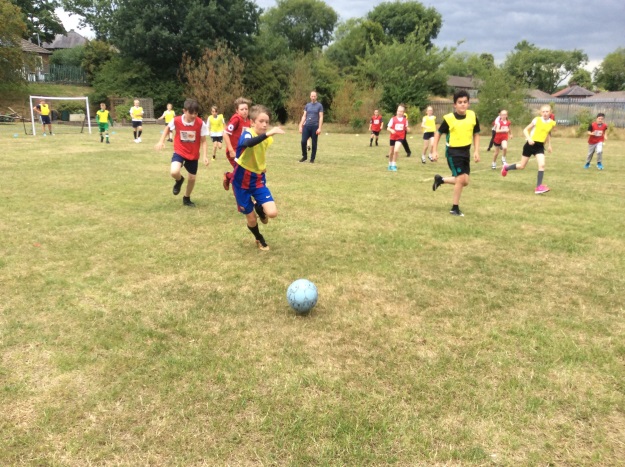 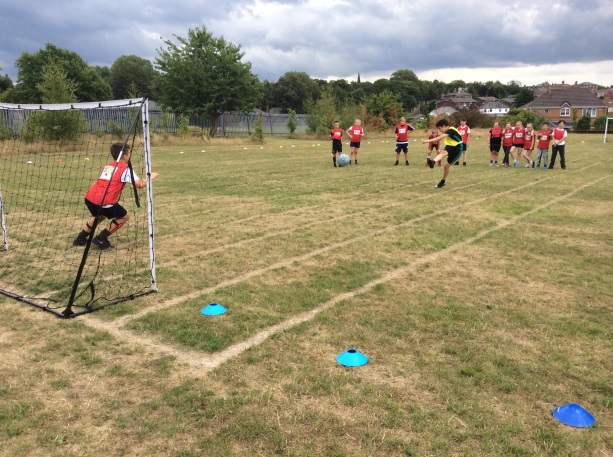 